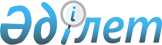 Об определении мест для размещения агитационных печатных материалов по Абайскому району
					
			Утративший силу
			
			
		
					Постановление акимата Абайского района Восточно-Казахстанской области от 29 февраля 2016 года № 33. Зарегистрировано Департаментом юстиции Восточно-Казахстанской области 01 марта 2016 года № 4416. Утратило силу постановлением акимата Абайского района Восточно-Казахстанской области от 29 августа 2019 года № 129
      Сноска. Утратило силу постановлением акимата Абайского района Восточно-Казахстанской области от 29.08.2019 № 129 (вводится в действие по истечении десяти календарных дней после дня его первого официального опубликования).

      Примечание ИЗПИ.

      В тексте документа сохранена пунктуация и орфография оригинала.

      Рассмотрев представленный районной территориальной избирательной комиссией перечень мест для размещения агитационных печатных материалов по Абайскому району, в соответствии с пунктом 6 статьи 28 Конституционного Закона Республики Казахстан от 28 сентября 1995 года "О выборах в Республике Казахстан", в целях обеспечения равных прав для всех кандидатов, акимат Абайского района ПОСТАНОВЛЯЕТ:

      1. Определить для всех кандидатов места для размещения агитационных печатных материалов по Абайскому району согласно приложению.

      2. Акимам сельских округов Абайского района обеспечить оборудование мест для размещения агитационных печатных материалов, на землях общего пользования.

      3. Настоящее постановление вводится в действие по истечении десяти календарных дней после дня его первого официального опубликования. Перечень мест для размещения агитационных печатных материалов по Абайскому району
					© 2012. РГП на ПХВ «Институт законодательства и правовой информации Республики Казахстан» Министерства юстиции Республики Казахстан
				
      Аким Абайского района 

Мусапирбеков Т.

      "СОГЛАСОВАНО"

      Председатель Абайской районной

      территориальной избирательной

      комиссии 

Ерденбеков Т.

      "29" 02 2016 года
Приложение к постановлению 
акимата Абайского района от 
"29" февраля 2016 года № 33
№ п/п
Наименование

населенного пункта
Места для размещения

агитационных печатных материалов
1
Караульский сельский округ 
село Караул, площадь "Ага султан", (улица Мухаметканова)
2
Кенгирбай бийский сельский округ
село Кенгирбай би, возле здания коммунального государственного учреждения "Средняя школа имени Шакарима"
3
Кокбайский сельский округ
село Кокбай, возле здания сельского дома культуры
4
Кундыздинский сельский округ
село Кундызды, возле здания сельского клуба
5
Архатский сельский округ
село Архат, возле здания сельского клуба
6
населенный пункт Орда
населенный пункт Орда, возле здания коммунального государственного учреждения "Основная средняя школа имени Мамая"
7
Каскабулакский сельский округ
село Каскабулак, возле здания сельского дома культуры
8
Саржалский сельский округ
село Саржал, возле здания сельского дома культуры
9
Токтамысский сельский округ
село Токтамыс, возле здания сельского клуба
10
Медеуский сельский округ
село Медеу, возле здания коммунального государственного учреждения "Медеуская средняя школа"